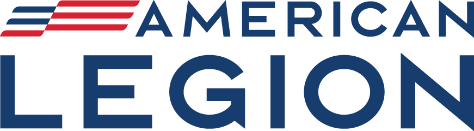 THE AMERICAN LEGIONDEPARTMENT OF MAINEMARINE PATROL OFFICER OF THE YEAR APPLICATIONTHIS FORM MUST ACCOMPANY ALL RECOMMENDATIONS FOR SELECTION.USE ANY ADDITIONAL SHEETS AS NECESSARY. SUBMIT ANY NEWS CLIPPINGS AND OTHER SUPPORTING MATERIAL AS YOU DEEM NECESSARY TO QUALIFY THE NOMINEE.Name _____________________________________________________________Sex ___________Home Address ____________________________________________________________________City and State __________________________ Zip__________ Phone _______________________Age _______   Marital Status________ Spouse’s Name ___________________________________Length of Service as Marine Patrol Officer _____________________________________________Agency Name ____________________________________________________________________Agency Director _________________________________ Title _____________________________Nominee’s Supervisor _____________________________ Title ____________________________Agency Address ___________________________________________________________________City and State ________________________Zip __________ Phone _________________________Post/District Submitting Nomination __________________________________________________Post/District Commander/Adjutant Signature ______________________________________________________________________________________________________________________(Is the nominee a member of the Legion Family?)  (If so, list Post name and #.)_______________________________________	________________________________(Education)						(Marital Status)__________________________________________________________________________(Professional Service - Length of time employed as an EMT/Paramedic, rank attained, special schools attended, commendations, citations, etc.)__________________________________________________________________________(Resume of any acts performed above and beyond the call of duty, special assignments, or accomplishments that should merit special attention including military decorations.)__________________________________________________________________________(Community Service – service in community such as Scouting, special youth programs, and public offices held, fraternal organizations, etc.)__________________________________________________________________________(Name, number, address and telephone # of sponsoring Post//District.)__________________________________________________________________________(Signature of Commander or Adjutant of sponsoring Post/District.)Applications must be submitted to Department Headquarters no later than May 1.Return to The American Legion, Department of Maine, 5 Verti Drive, Winslow, ME  04901-0727, or email legionme@mainelegion.org.  For any questions, call Department Headquarters at 207-873-3229.Application is available on www.mainelegion.org under Forms/Applications